Всеукраїнський інтерактивний конкурс Малої академії наук «МАН-Юніор Дослідник»                                      В номінації «Еколог-Юніор»                         Загальна тема: «Як живеш, зелений мій світ?» «Популяція любки зеленоквіткової Мисайлівського лісу»  Автор: Пономаренко Юлія Анатоліївна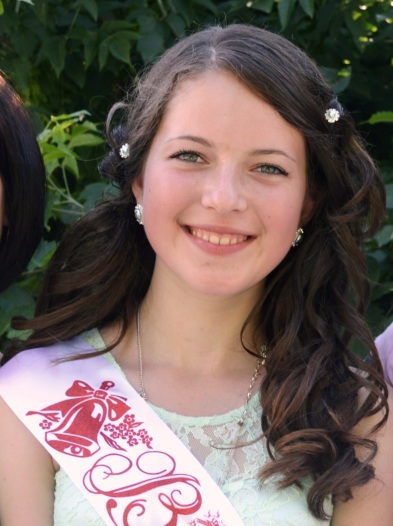 Домашня адреса:  Київська обл. м. Богуслав, вул.                                         Корсунська 28 кв.2, моб. 0636063375,                               yuliaponomarenko@i.ua учениця 10 класу Богуславської ЗОШ І-ІІІ ступенів №2 Науковий керівник: Степанов Степан Олексійович, вчитель біології Богуславської ЗОШ І-ІІІ ступенів №2   Актуальність дослідження: Проблеми збереження біорізноманіття хвилюють кожну, бодай хоч трошки обізнану сучасним екологічним станом, людину. На міжнародному рівні проблемами збереження видів займається на рівні ООН (  Організацій Об’єднань Націй ) , а саме міжнародний союз охорони природи та природних ресурсів ( МСОП )- це одна з найбільших і найавторитетніших міжнародних екологічних організацій. Саме за ініціативам МСОП створені міжнародні «Червона книга фактів» (1953 р.) , а потім національні  червоні книги різних країн. Червона Книга України вперше була заснована у 1978 р. Один із видів, що занесені до Червоної Книги  України є «Любка зелено квіткова», яка належить до рослин ІІІ – категорії. Це рідкісні види популяції яких невеликі і які у даний час не належать до категорії «зникають» чи «вразливих» , хоча їм і загрожує  небезпека.Нами було встановлено, що Любка зеленоквіткова поширена і в Мисайлівському лісі . Тому ми обрали саме її для дослідження.    Проте популяції Богуславщини не відмічені на карті в Червоній книзі України. Та й кількість місць зростання виду на Богуславщині постійно скорочується, під загрозою і популяція, яку ми вивчаємо. Тому нашою роботою ми хочемо звернути увагу громадськості і державних установ на важливість збереження цього корисного виду в нашому регіоні. Вид Любка зеленоцвітна –Багаторічна трав’яниста рослина. Є рідкісною рослиною Трапляється в Гірському Криму, досить часто – в Карпатах, на Розточчі Опіллі. Найбільша популяція донедавна була  у грабовому лісі, на досить значній відстані від м. Богуслава (3 км), поблизу села Мисайлівки.  Мета нашої роботи полягає в тому, щоб вивчити поширення популяцій Любки зеленоцвітної в  Богуславському районі; з’ясувати можливості збереження популяції Любки зеленоцвітної, що знаходиться в 3-ох кілометрах на східний –захід від міста Богуслава. Продемонструвати на прикладах вразливість виду під впливом антропогенного чинника. Та дізнатися як її використовують у лікарському середовищі та де зберігають і використовують.Обєкт дослідження:                                                                                                                                   поширення виду любки зеленоквіткової на території Богуславського районуПредмет дослідження:                                                                                                                                         особливості зростання популяції любки зеленоквіткової Мисайлівського лісу Проте популяції Богуславщини не відмічені на карті в Червоній книзі України Завдання роботи:     Проаналізувати будову і форму любки зеленоцвітної.    Можливості заготівлі.     Популяризувати вирощування цієї рослини для використання її  з лікувальною метою.      Рекомендувати населенню та державним установам ряд заходів, щодо збереження цієї рослини.        Основною метою ресурсної оцінки популяції Любки зеленоцвітної є не максимальне його використання, а визначення оптимальних умов для відновлення популяції рослини.      Відповідно до рекомендацій Червоної книги України, у нашому  районі  потрібно створити  заказник по охороні Любки зеленоцвітної, проводити роз’яснювальну роботу серед населення  про необхідність збереження даного виду, рекомендувати  всім бажаючим розводити  Любку зеленоквіткової з лікувальною, харчовою і естетичною метою.      У ході виконання роботи зроблено висновки:1.Ареал поширення любки зеленоквіткової в Богуславському районі надзвичайно обмежений, виявлено лише одне її місцезростання .2. Вид  занесений до Червоної книги України, тому доцільно створити на всій площі поширення популяції любки зеленоквіткової  заказник. 3.  Матеріали роботи можна використати на уроках  біології, географії, обслуговуючої праці в загальноосвітніх школах.4. Популяризувати серед населення збереження рідкісних видів родини Орхідних. 5.  В подальшому спробувати інтродукувати вид на території школи з навчальною та науково-дослідницькою метою.   Практичне значення нашого проекту полягає в тому, що його висновки можна рекомендувати всім природоохоронним організаціям та широкому загалу людей небайдужих до рідної природи. 